
 دانشگاه علوم پزشکی و خدمات بهداشتی درمانی استان مرکزی     (معاونت بهداشتی )                                                                         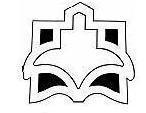 مدیریت توسعه سازمان و منابع انسانیفرم اخذ مجوز دورهکارشناس آموزش ضمن خدمت                                                               مدیر توسعه سازمان و منابع انسانی تاریخ در وقت اداری       خارج از وقت اداری خارج از شیفت کاری تاریخ در وقت اداری       خارج از وقت اداری خارج از شیفت کاری تاریخ در وقت اداری       خارج از وقت اداری خارج از شیفت کاری 4- اوقات برگزاری 4- اوقات برگزاری کتابخوانی    غیر حضوری حضوری       کتابخوانی    غیر حضوری حضوری       کتابخوانی    غیر حضوری حضوری       کتابخوانی    غیر حضوری حضوری       3-روش اجرا 3-روش اجرا فرهنگی اجتماعی   توجیهی                 الزامی                  اختیاری                 فرهنگی اجتماعی   توجیهی                 الزامی                  اختیاری                 فرهنگی اجتماعی   توجیهی                 الزامی                  اختیاری                 فرهنگی اجتماعی   توجیهی                 الزامی                  اختیاری                 بهبود مدیریت  مشترک اداری  شغلیعمومی            بهبود مدیریت  مشترک اداری  شغلیعمومی            بهبود مدیریت  مشترک اداری  شغلیعمومی            2- انواع دوره 2- انواع دوره عنوان دوره عنوان دوره عنوان دوره 5- روش: سخنرانی                 کارگاه         سمینار            کنفرانس / همایش              پودمان                دوره آموزشی                 سایر 5- روش: سخنرانی                 کارگاه         سمینار            کنفرانس / همایش              پودمان                دوره آموزشی                 سایر 5- روش: سخنرانی                 کارگاه         سمینار            کنفرانس / همایش              پودمان                دوره آموزشی                 سایر 5- روش: سخنرانی                 کارگاه         سمینار            کنفرانس / همایش              پودمان                دوره آموزشی                 سایر 5- روش: سخنرانی                 کارگاه         سمینار            کنفرانس / همایش              پودمان                دوره آموزشی                 سایر 5- روش: سخنرانی                 کارگاه         سمینار            کنفرانس / همایش              پودمان                دوره آموزشی                 سایر 5- روش: سخنرانی                 کارگاه         سمینار            کنفرانس / همایش              پودمان                دوره آموزشی                 سایر 5- روش: سخنرانی                 کارگاه         سمینار            کنفرانس / همایش              پودمان                دوره آموزشی                 سایر 5- روش: سخنرانی                 کارگاه         سمینار            کنفرانس / همایش              پودمان                دوره آموزشی                 سایر 5- روش: سخنرانی                 کارگاه         سمینار            کنفرانس / همایش              پودمان                دوره آموزشی                 سایر 5- روش: سخنرانی                 کارگاه         سمینار            کنفرانس / همایش              پودمان                دوره آموزشی                 سایر 5- روش: سخنرانی                 کارگاه         سمینار            کنفرانس / همایش              پودمان                دوره آموزشی                 سایر 5- روش: سخنرانی                 کارگاه         سمینار            کنفرانس / همایش              پودمان                دوره آموزشی                 سایر 5- روش: سخنرانی                 کارگاه         سمینار            کنفرانس / همایش              پودمان                دوره آموزشی                 سایر 5- روش: سخنرانی                 کارگاه         سمینار            کنفرانس / همایش              پودمان                دوره آموزشی                 سایر 5- روش: سخنرانی                 کارگاه         سمینار            کنفرانس / همایش              پودمان                دوره آموزشی                 سایر 5- روش: سخنرانی                 کارگاه         سمینار            کنفرانس / همایش              پودمان                دوره آموزشی                 سایر 5- روش: سخنرانی                 کارگاه         سمینار            کنفرانس / همایش              پودمان                دوره آموزشی                 سایر 5- روش: سخنرانی                 کارگاه         سمینار            کنفرانس / همایش              پودمان                دوره آموزشی                 سایر 5- روش: سخنرانی                 کارگاه         سمینار            کنفرانس / همایش              پودمان                دوره آموزشی                 سایر 5- روش: سخنرانی                 کارگاه         سمینار            کنفرانس / همایش              پودمان                دوره آموزشی                 سایر 5- روش: سخنرانی                 کارگاه         سمینار            کنفرانس / همایش              پودمان                دوره آموزشی                 سایر 5- روش: سخنرانی                 کارگاه         سمینار            کنفرانس / همایش              پودمان                دوره آموزشی                 سایر 8- مدت دوره به ساعت :8- مدت دوره به ساعت :8- مدت دوره به ساعت :8- مدت دوره به ساعت :8- مدت دوره به ساعت :8- مدت دوره به ساعت :8- مدت دوره به ساعت :8- مدت دوره به ساعت :7- اهداف ، نتایج ، دستاوردهای دوره 7- اهداف ، نتایج ، دستاوردهای دوره 7- اهداف ، نتایج ، دستاوردهای دوره 7- اهداف ، نتایج ، دستاوردهای دوره 7- اهداف ، نتایج ، دستاوردهای دوره 7- اهداف ، نتایج ، دستاوردهای دوره 7- اهداف ، نتایج ، دستاوردهای دوره 7- اهداف ، نتایج ، دستاوردهای دوره 7- اهداف ، نتایج ، دستاوردهای دوره 6- سرفصل ها 6- سرفصل ها 6- سرفصل ها 6- سرفصل ها 6- سرفصل ها 6- سرفصل ها 9- نوع آزمون : تستی      تشریحی     تستی تشریحی 9- نوع آزمون : تستی      تشریحی     تستی تشریحی 9- نوع آزمون : تستی      تشریحی     تستی تشریحی 9- نوع آزمون : تستی      تشریحی     تستی تشریحی 9- نوع آزمون : تستی      تشریحی     تستی تشریحی 9- نوع آزمون : تستی      تشریحی     تستی تشریحی 9- نوع آزمون : تستی      تشریحی     تستی تشریحی 9- نوع آزمون : تستی      تشریحی     تستی تشریحی 10- روش آزمون : الکترونیکی :   غیر الکترونیکی   حضوری10- روش آزمون : الکترونیکی :   غیر الکترونیکی   حضوری10- روش آزمون : الکترونیکی :   غیر الکترونیکی   حضوری10- روش آزمون : الکترونیکی :   غیر الکترونیکی   حضوری10- روش آزمون : الکترونیکی :   غیر الکترونیکی   حضوری10- روش آزمون : الکترونیکی :   غیر الکترونیکی   حضوری10- روش آزمون : الکترونیکی :   غیر الکترونیکی   حضوری10- روش آزمون : الکترونیکی :   غیر الکترونیکی   حضوری11-حداقل تحصیلات لازم برای شرکت کنندگان : 11-حداقل تحصیلات لازم برای شرکت کنندگان : 11-حداقل تحصیلات لازم برای شرکت کنندگان : 11-حداقل تحصیلات لازم برای شرکت کنندگان : 11-حداقل تحصیلات لازم برای شرکت کنندگان : 11-حداقل تحصیلات لازم برای شرکت کنندگان : 11-حداقل تحصیلات لازم برای شرکت کنندگان : 11-حداقل تحصیلات لازم برای شرکت کنندگان : 12- گروه هدف سابقه تدریس محل خدمت محل خدمت محل خدمت ورشته تحصیلی ورشته تحصیلی ورشته تحصیلی ورشته تحصیلی تحصیلات تحصیلات تحصیلات تحصیلات نام و نام خانوادگینام و نام خانوادگینام و نام خانوادگینام و نام خانوادگی14- مشخصات مدرس یا مدرسین 14- مشخصات مدرس یا مدرسین 13- مشخصات بسته ومنابع آموزشی 14- مشخصات مدرس یا مدرسین 14- مشخصات مدرس یا مدرسین 13- مشخصات بسته ومنابع آموزشی 14- مشخصات مدرس یا مدرسین 14- مشخصات مدرس یا مدرسین 13- مشخصات بسته ومنابع آموزشی 14- مشخصات مدرس یا مدرسین 14- مشخصات مدرس یا مدرسین 13- مشخصات بسته ومنابع آموزشی تعداد تقریبی شرکت کنندگان: تعداد تقریبی شرکت کنندگان: تعداد تقریبی شرکت کنندگان: تعداد تقریبی شرکت کنندگان: تعداد تقریبی شرکت کنندگان: تعداد تقریبی شرکت کنندگان: تعداد تقریبی شرکت کنندگان: تعداد تقریبی شرکت کنندگان: 15- زمان برگزاری دوره به ماه : 15- زمان برگزاری دوره به ماه : 15- زمان برگزاری دوره به ماه : 15- زمان برگزاری دوره به ماه : 15- زمان برگزاری دوره به ماه : 15- زمان برگزاری دوره به ماه : 15- زمان برگزاری دوره به ماه : 15- زمان برگزاری دوره به ماه : 15- زمان برگزاری دوره به ماه : 15- زمان برگزاری دوره به ماه : تعداد تعداد عنوان پست بر اساس حکمعنوان پست بر اساس حکمعنوان پست بر اساس حکمعنوان پست بر اساس حکم      تعداد       تعداد عنوان پست بر اساس حکم عنوان پست بر اساس حکم عنوان پست بر اساس حکم       تعداد       تعداد عنوان پست بر اساس حکم عنوان پست بر اساس حکم عنوان پست بر اساس حکم عنوان پست بر اساس حکم عنوان پست بر اساس حکم 16-مشخصات و پست سازمانی گروه هدف 16-مشخصات و پست سازمانی گروه هدف 16-مشخصات و پست سازمانی گروه هدف 16-مشخصات و پست سازمانی گروه هدف 16-مشخصات و پست سازمانی گروه هدف 16-مشخصات و پست سازمانی گروه هدف 16-مشخصات و پست سازمانی گروه هدف 16-مشخصات و پست سازمانی گروه هدف 16-مشخصات و پست سازمانی گروه هدف 16-مشخصات و پست سازمانی گروه هدف                             امضاء                             امضاء                             امضاء                             امضاء                             امضاء                             امضاء                             امضاء                             امضاء 17 - نام ونام خانوادگی رئیس گروه کارشناسی مربوطه 17 - نام ونام خانوادگی رئیس گروه کارشناسی مربوطه 17 - نام ونام خانوادگی رئیس گروه کارشناسی مربوطه 17 - نام ونام خانوادگی رئیس گروه کارشناسی مربوطه 17 - نام ونام خانوادگی رئیس گروه کارشناسی مربوطه 17 - نام ونام خانوادگی رئیس گروه کارشناسی مربوطه 17 - نام ونام خانوادگی رئیس گروه کارشناسی مربوطه 17 - نام ونام خانوادگی رئیس گروه کارشناسی مربوطه 17 - نام ونام خانوادگی رئیس گروه کارشناسی مربوطه 17 - نام ونام خانوادگی رئیس گروه کارشناسی مربوطه تا حدودی تا حدودی تا حدودی تا حدودی تا حدودی تا حدودی تا حدودی تا حدودی     بلی                  خیر                     بلی                  خیر                     بلی                  خیر                     بلی                  خیر                     بلی                  خیر                 18- آیا فضایی فیزیکی مناسب جهت برگزاری دوره وجود دارد؟        18- آیا فضایی فیزیکی مناسب جهت برگزاری دوره وجود دارد؟        18- آیا فضایی فیزیکی مناسب جهت برگزاری دوره وجود دارد؟        18- آیا فضایی فیزیکی مناسب جهت برگزاری دوره وجود دارد؟        18- آیا فضایی فیزیکی مناسب جهت برگزاری دوره وجود دارد؟        18- آیا فضایی فیزیکی مناسب جهت برگزاری دوره وجود دارد؟        18- آیا فضایی فیزیکی مناسب جهت برگزاری دوره وجود دارد؟        18- آیا فضایی فیزیکی مناسب جهت برگزاری دوره وجود دارد؟        18- آیا فضایی فیزیکی مناسب جهت برگزاری دوره وجود دارد؟        18- آیا فضایی فیزیکی مناسب جهت برگزاری دوره وجود دارد؟                        تا حدودی                 تا حدودی                 تا حدودی                 تا حدودی                 تا حدودی                 تا حدودی                 تا حدودی                 تا حدودی          بلی                 خیر                          بلی                 خیر                          بلی                 خیر                          بلی                 خیر                          بلی                 خیر                 19- آیا تجهیزات کمک آموزشی مناسب جهت برگزاری دوره وجوددارد؟ 19- آیا تجهیزات کمک آموزشی مناسب جهت برگزاری دوره وجوددارد؟ 19- آیا تجهیزات کمک آموزشی مناسب جهت برگزاری دوره وجوددارد؟ 19- آیا تجهیزات کمک آموزشی مناسب جهت برگزاری دوره وجوددارد؟ 19- آیا تجهیزات کمک آموزشی مناسب جهت برگزاری دوره وجوددارد؟ 19- آیا تجهیزات کمک آموزشی مناسب جهت برگزاری دوره وجوددارد؟ 19- آیا تجهیزات کمک آموزشی مناسب جهت برگزاری دوره وجوددارد؟ 19- آیا تجهیزات کمک آموزشی مناسب جهت برگزاری دوره وجوددارد؟ 19- آیا تجهیزات کمک آموزشی مناسب جهت برگزاری دوره وجوددارد؟ 19- آیا تجهیزات کمک آموزشی مناسب جهت برگزاری دوره وجوددارد؟ 21- خانوادگی مدیر واحد برگزارکننده :  امضاء 21- خانوادگی مدیر واحد برگزارکننده :  امضاء 21- خانوادگی مدیر واحد برگزارکننده :  امضاء 21- خانوادگی مدیر واحد برگزارکننده :  امضاء 21- خانوادگی مدیر واحد برگزارکننده :  امضاء 21- خانوادگی مدیر واحد برگزارکننده :  امضاء 21- خانوادگی مدیر واحد برگزارکننده :  امضاء 21- خانوادگی مدیر واحد برگزارکننده :  امضاء 20- نام و نام خانوادگی رابط آموزشی : امین حسینــی زادهامضاء                             20- نام و نام خانوادگی رابط آموزشی : امین حسینــی زادهامضاء                             20- نام و نام خانوادگی رابط آموزشی : امین حسینــی زادهامضاء                             20- نام و نام خانوادگی رابط آموزشی : امین حسینــی زادهامضاء                             20- نام و نام خانوادگی رابط آموزشی : امین حسینــی زادهامضاء                             20- نام و نام خانوادگی رابط آموزشی : امین حسینــی زادهامضاء                             20- نام و نام خانوادگی رابط آموزشی : امین حسینــی زادهامضاء                             20- نام و نام خانوادگی رابط آموزشی : امین حسینــی زادهامضاء                             20- نام و نام خانوادگی رابط آموزشی : امین حسینــی زادهامضاء                             20- نام و نام خانوادگی رابط آموزشی : امین حسینــی زادهامضاء                             	موافقت نگردید	موافقت نگردید	موافقت نگردید	موافقت نگردید	موافقت نگردید	موافقت نگردید	موافقت نگردید	موافقت نگردیدموافقت گردید موافقت گردید موافقت گردید موافقت گردید موافقت گردید 22- دوره در کمیته اجرایی آموزش مطرح و با برگزاری دوره 22- دوره در کمیته اجرایی آموزش مطرح و با برگزاری دوره 22- دوره در کمیته اجرایی آموزش مطرح و با برگزاری دوره 22- دوره در کمیته اجرایی آموزش مطرح و با برگزاری دوره 22- دوره در کمیته اجرایی آموزش مطرح و با برگزاری دوره 22- دوره در کمیته اجرایی آموزش مطرح و با برگزاری دوره 22- دوره در کمیته اجرایی آموزش مطرح و با برگزاری دوره 22- دوره در کمیته اجرایی آموزش مطرح و با برگزاری دوره 22- دوره در کمیته اجرایی آموزش مطرح و با برگزاری دوره 22- دوره در کمیته اجرایی آموزش مطرح و با برگزاری دوره 